NUNEŠK PAVEIKSLĖLIUS ANT SKAIČIŲ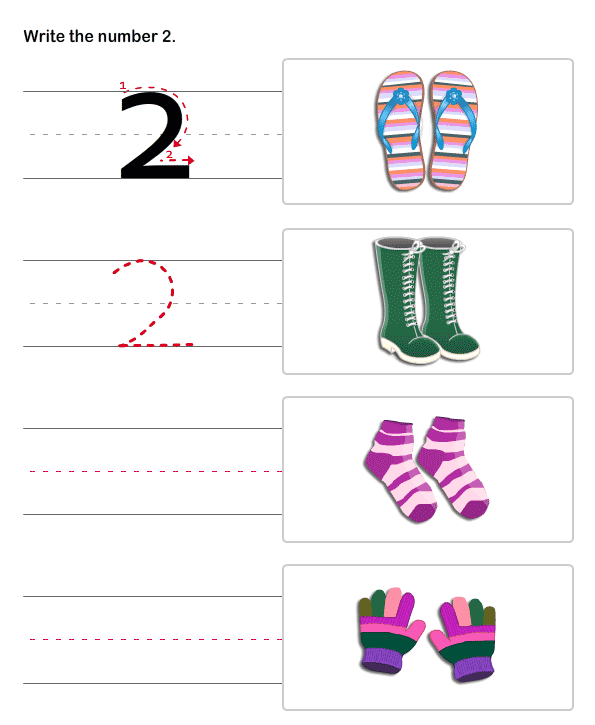 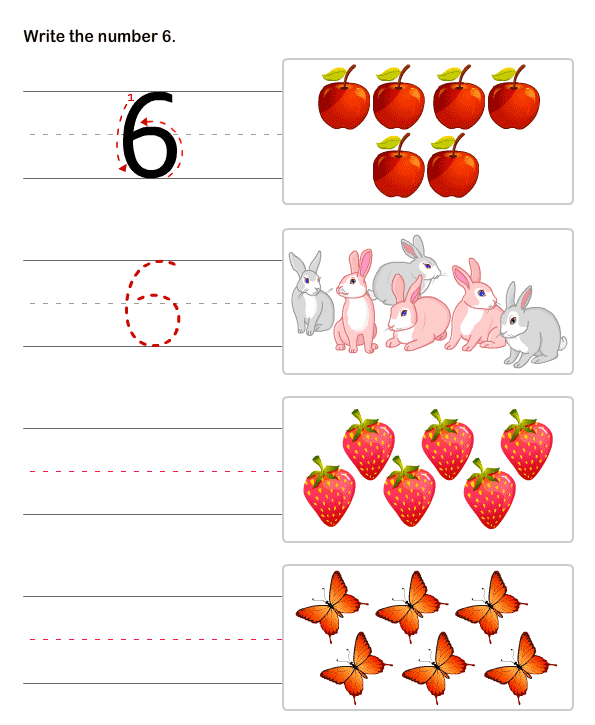 1234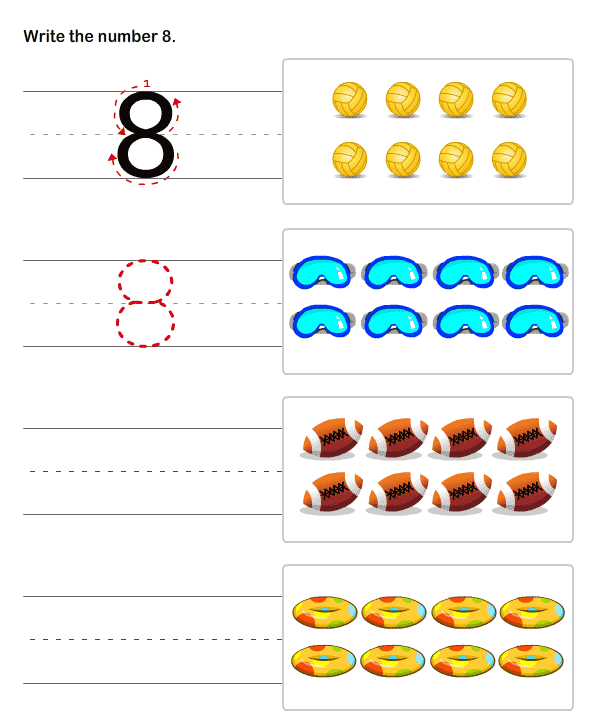 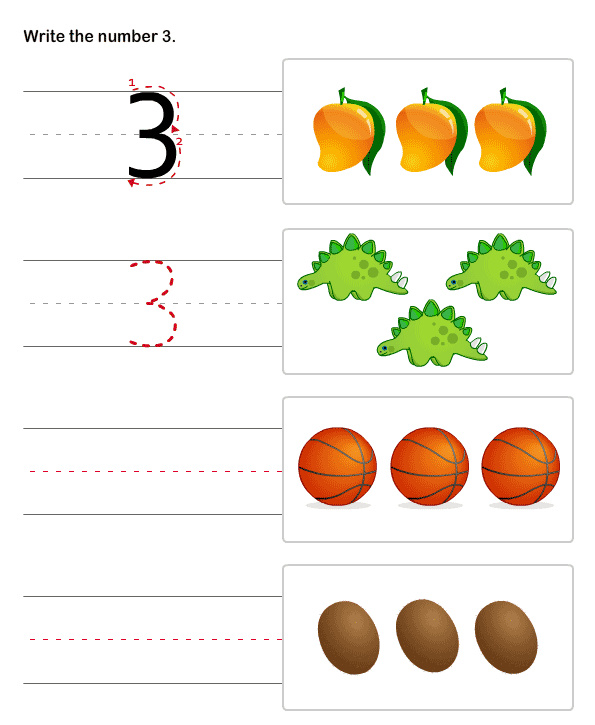 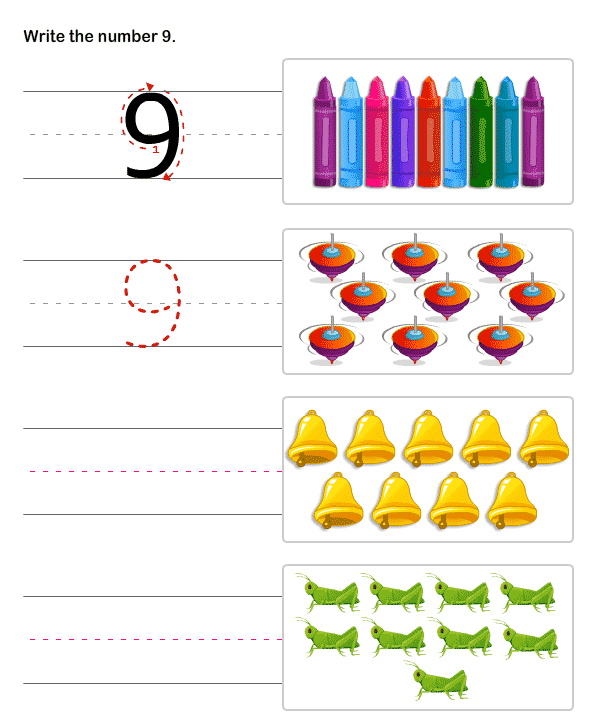 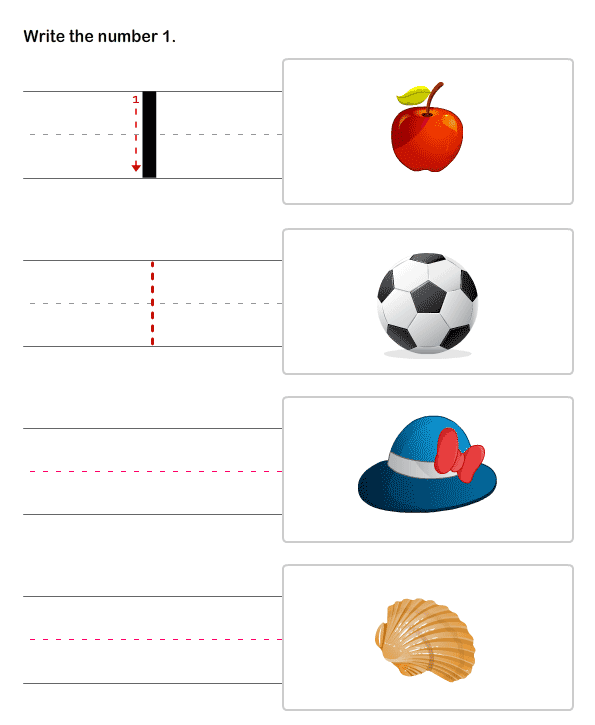 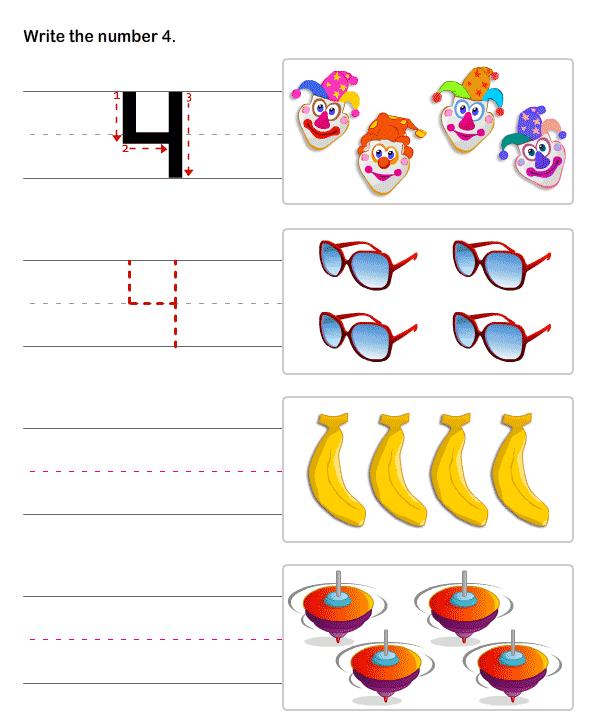 6789